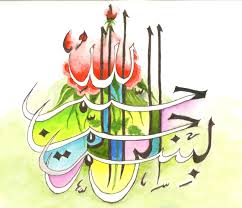 The Miracle Pear of Thursday 24th September 2015 [The Day of Eid ul-Adha]Vol 2The Exclusive Islamic Miracle Photographs of Dr Umar Elahi AzamThursday 24th   September 2015Manchester, UKIntroduction There were two markings of The  Name of Allah   on the surface.  And there was a very unusual marking that depicts both Allah  and Muhammad  depending on how you look at it.  This has never before happened on any of the fruits or vegetables in this Research section of my Site: http://dr-umar-azam-islamicmiracles.weebly.com  The photography took place between c. 2:00 am and 3:00 am in my Yarburgh Street, Whalley Range, Manchester UK lodgings. 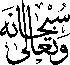 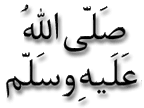 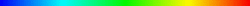 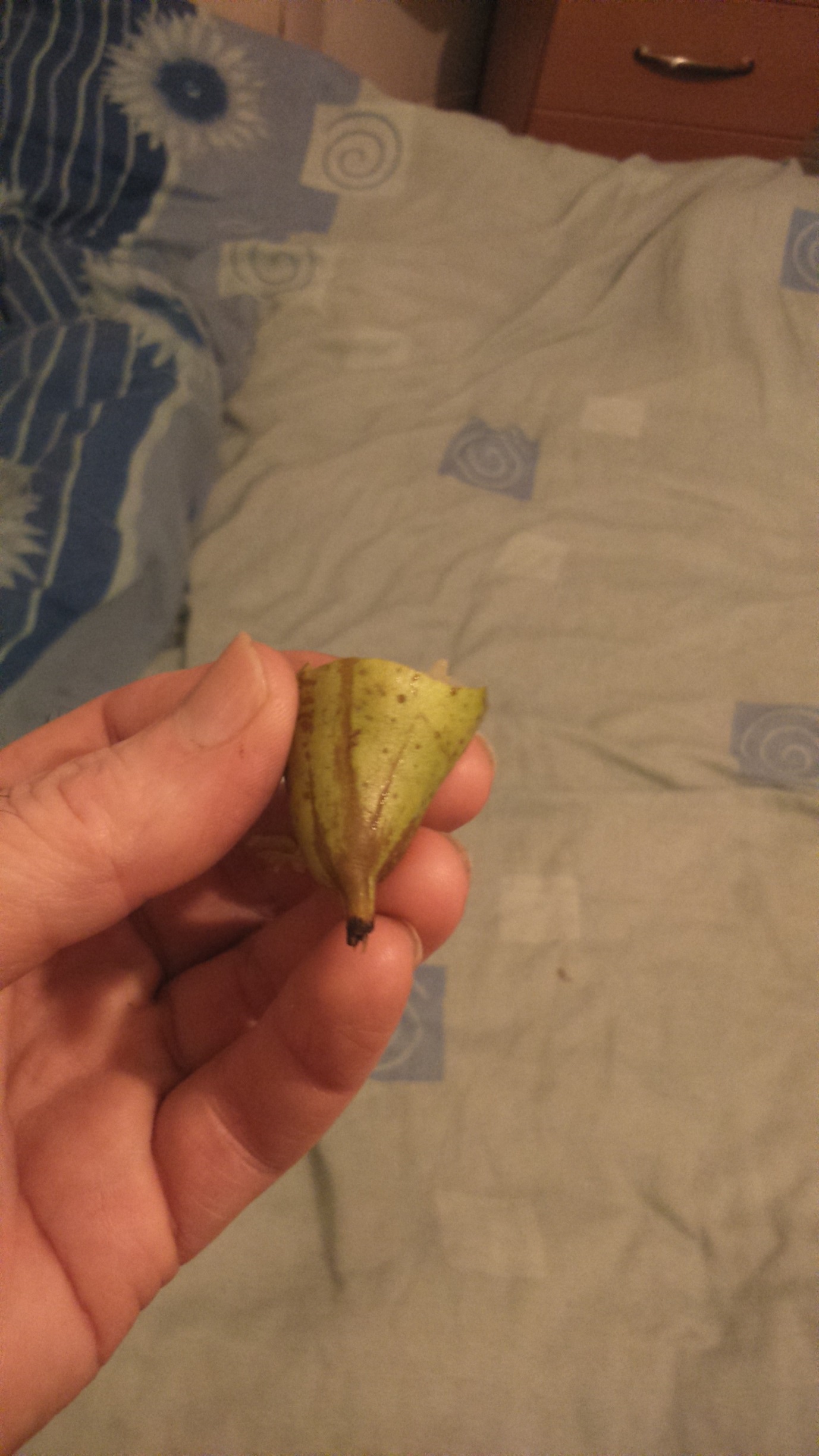 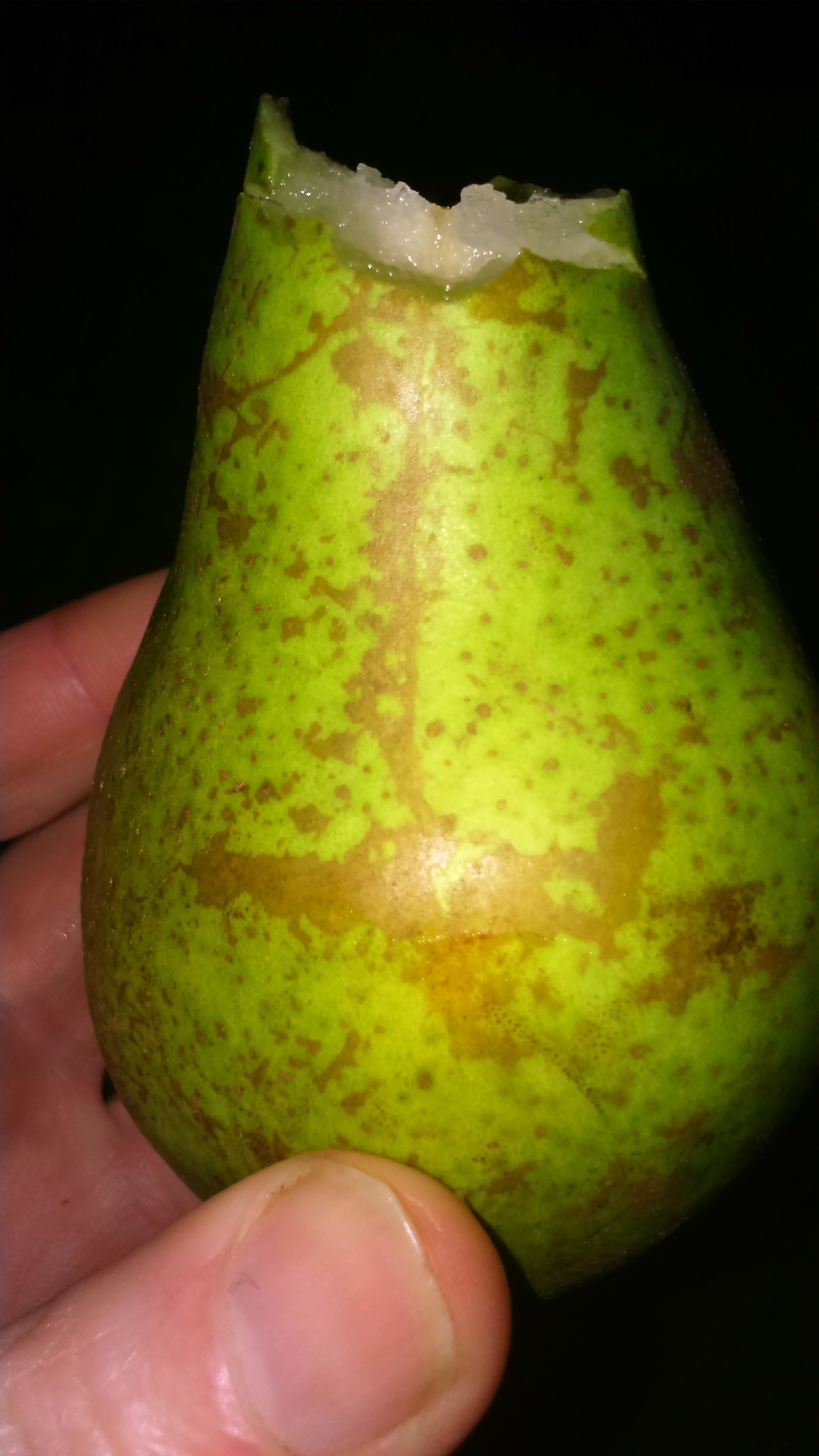 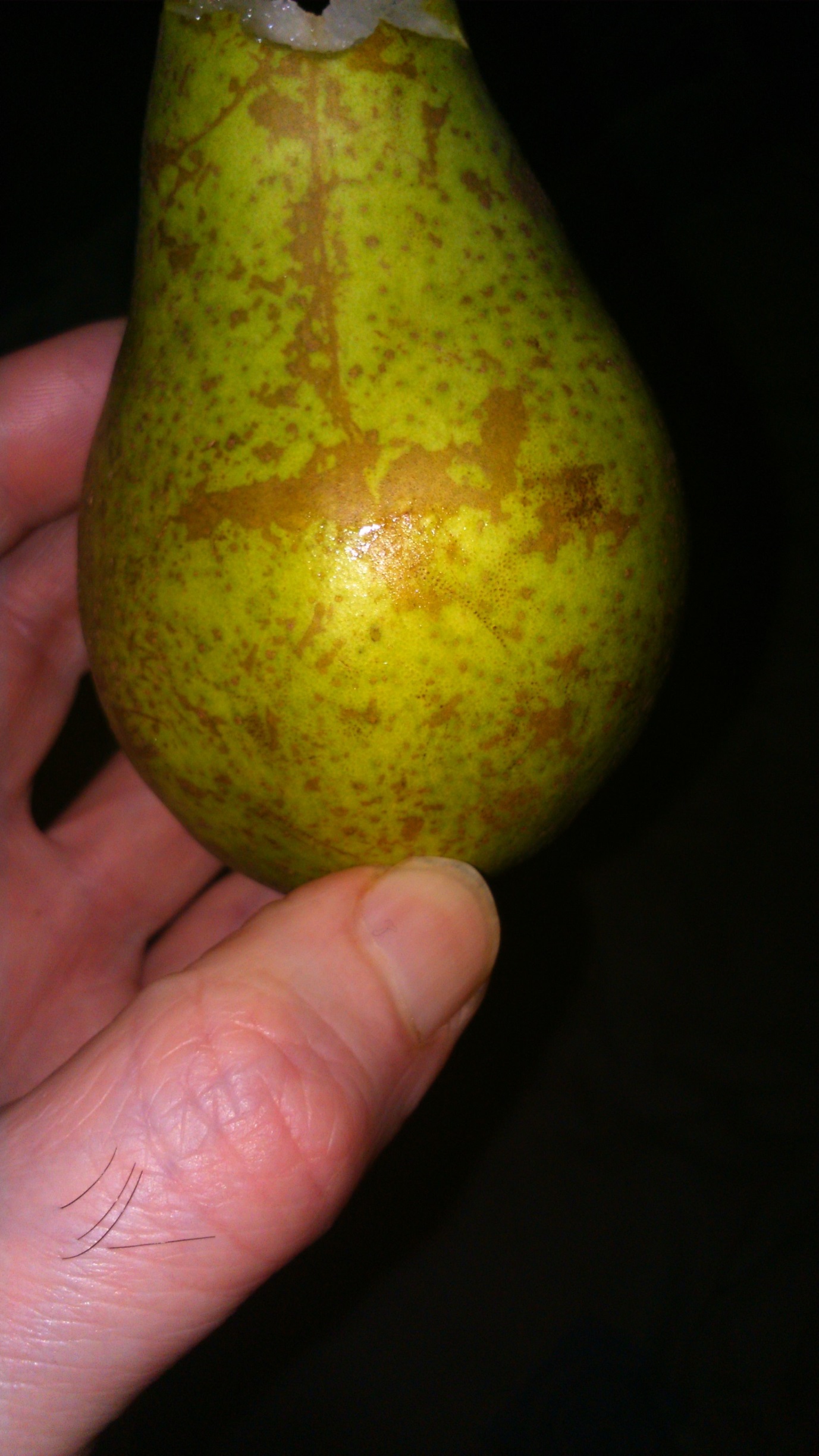 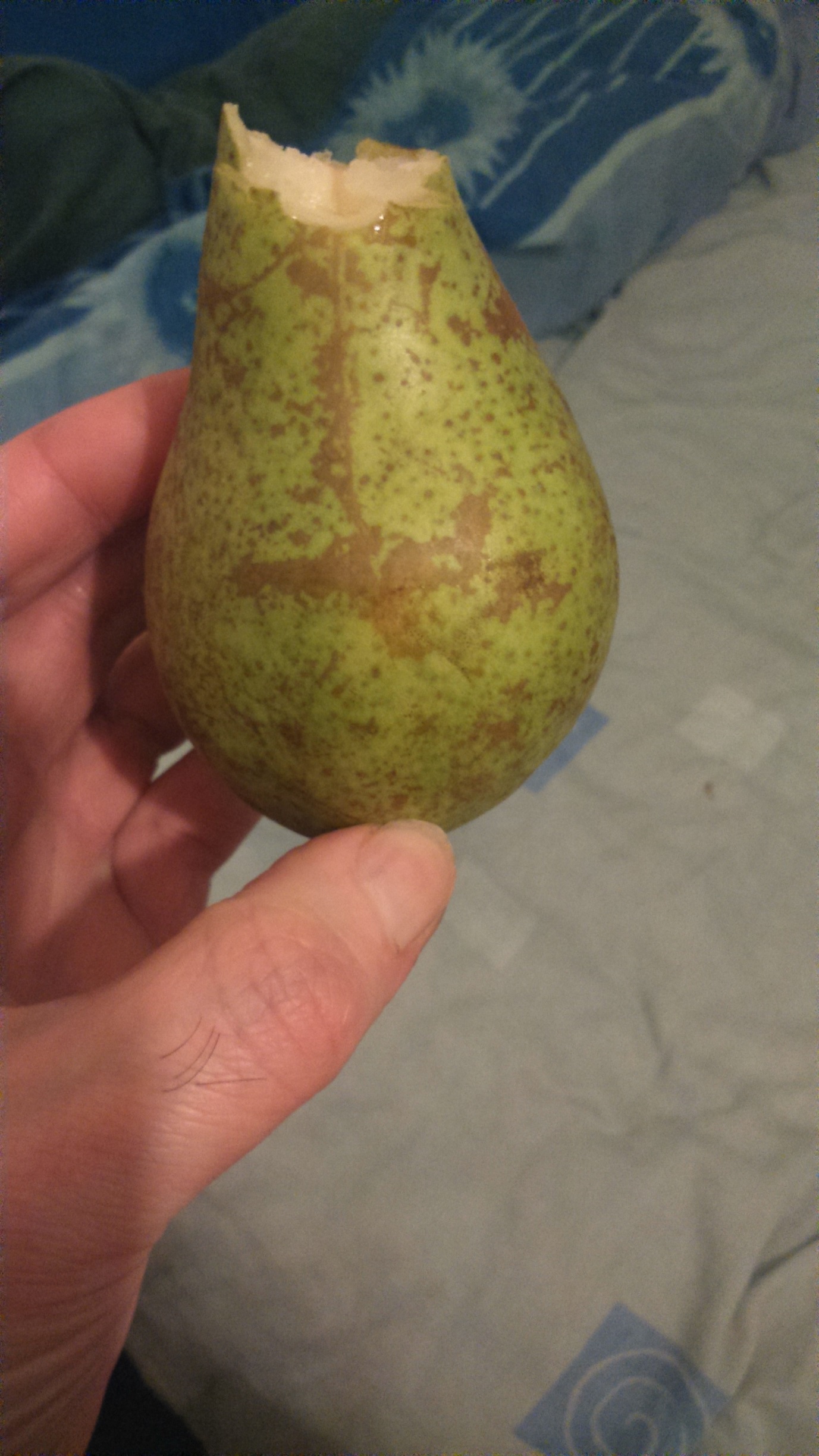 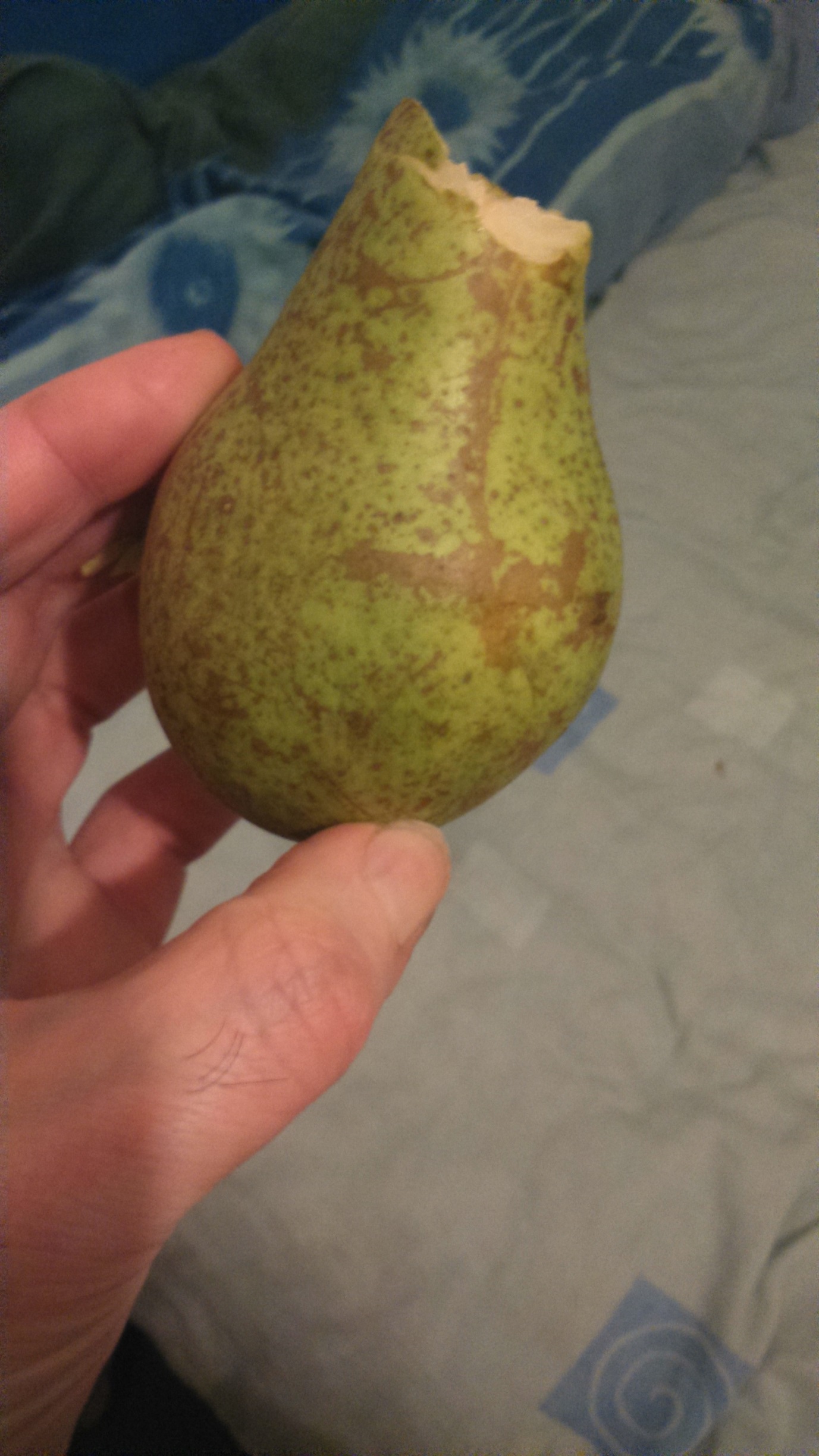 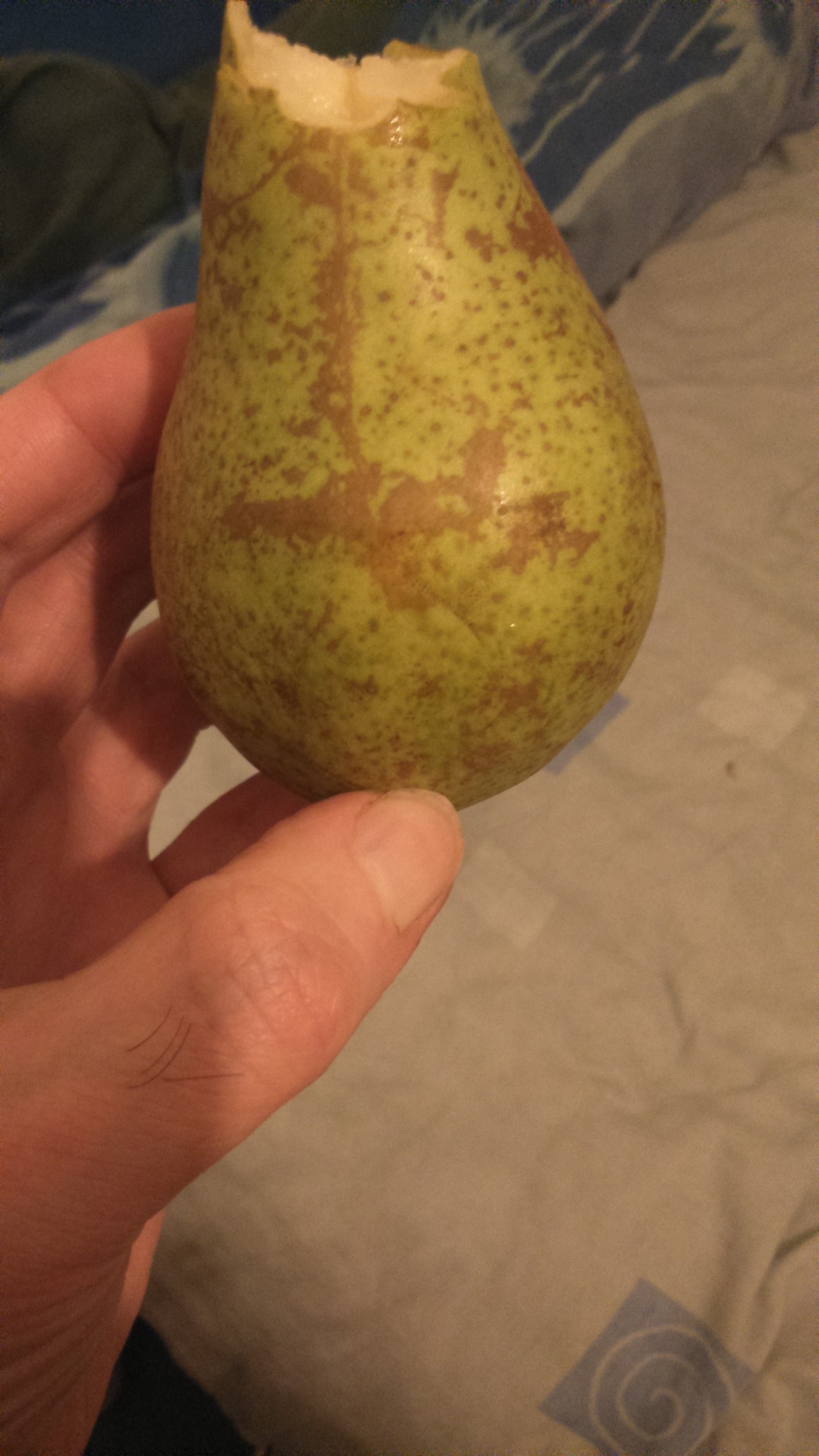 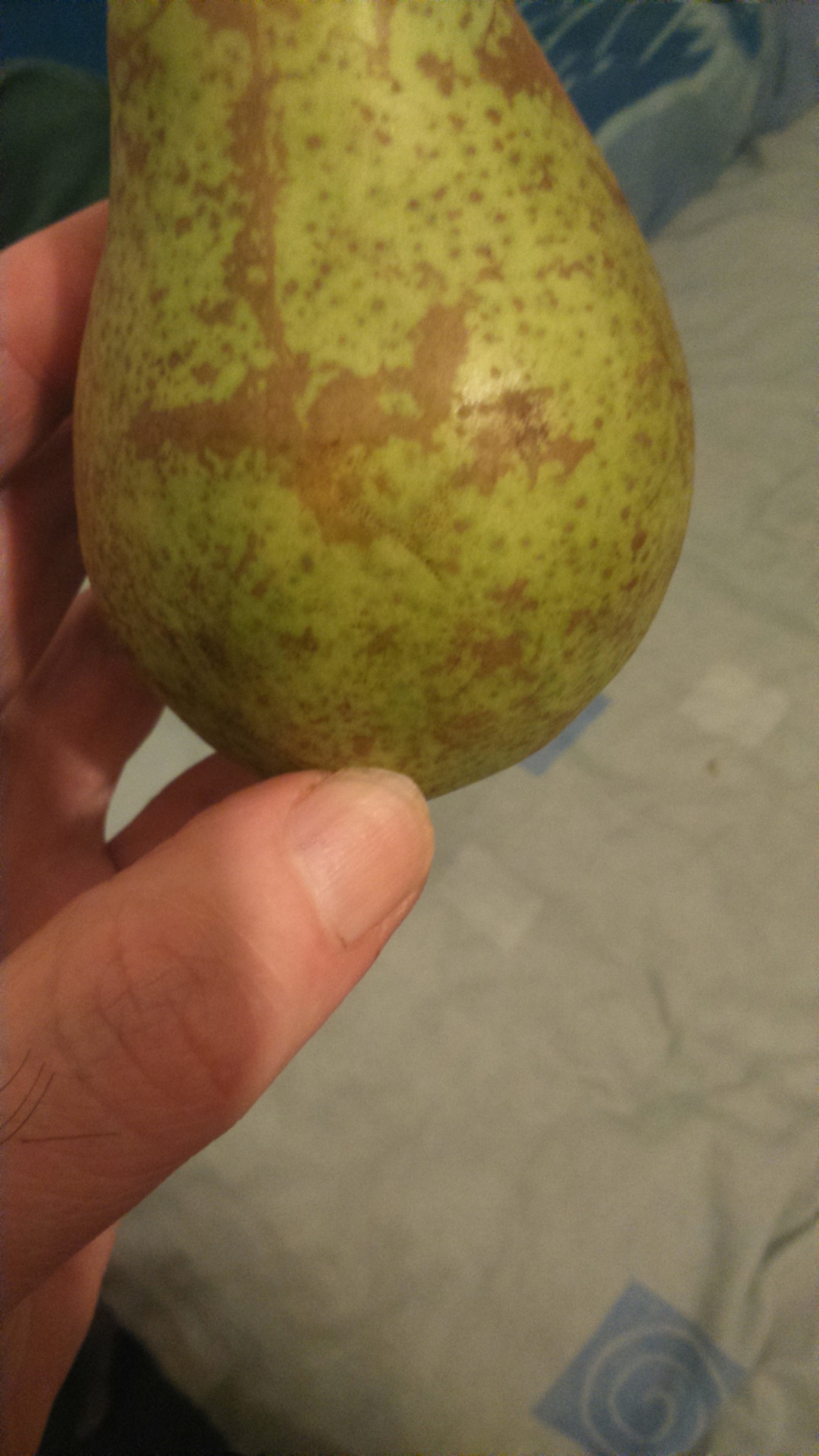 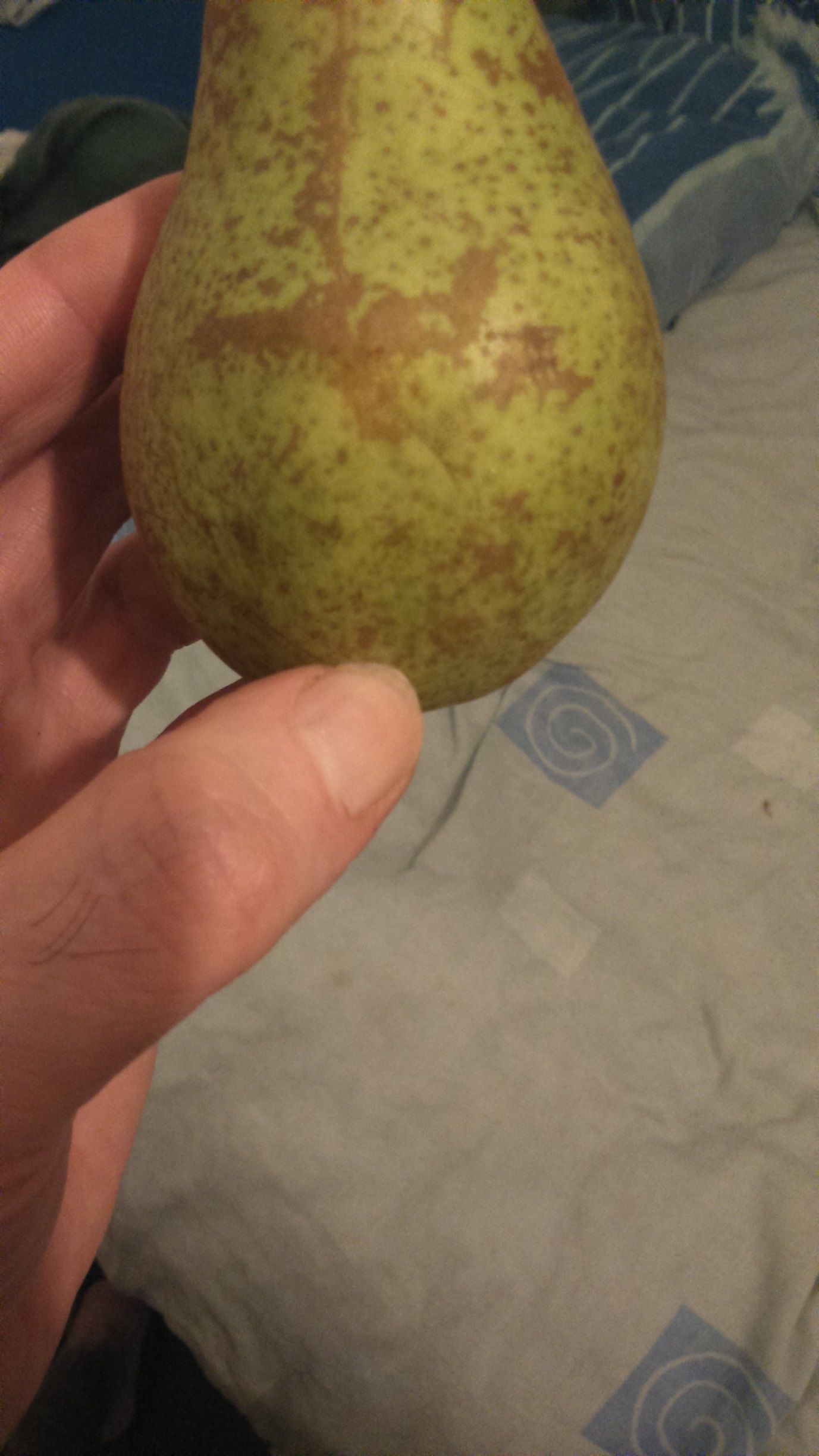 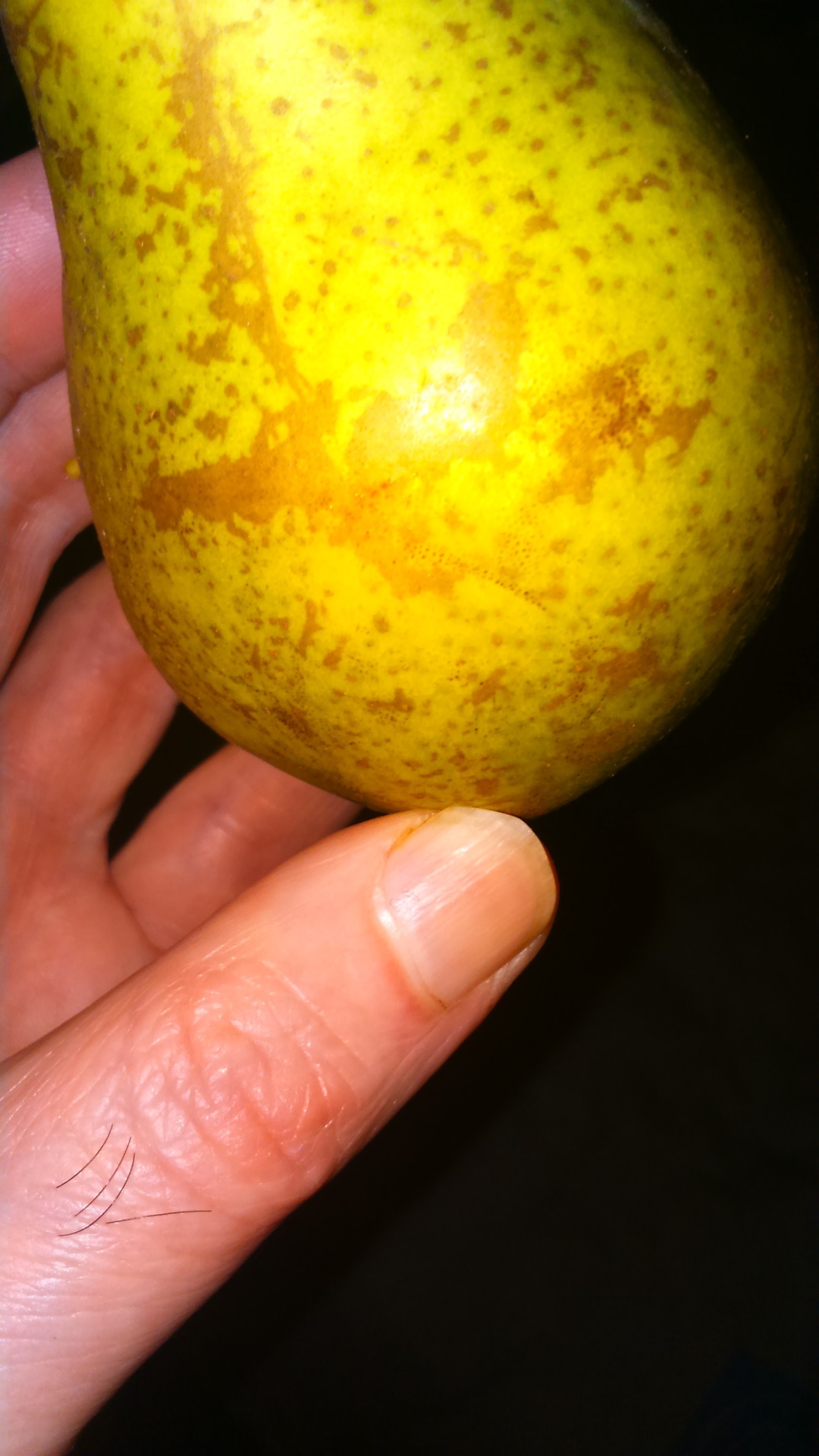 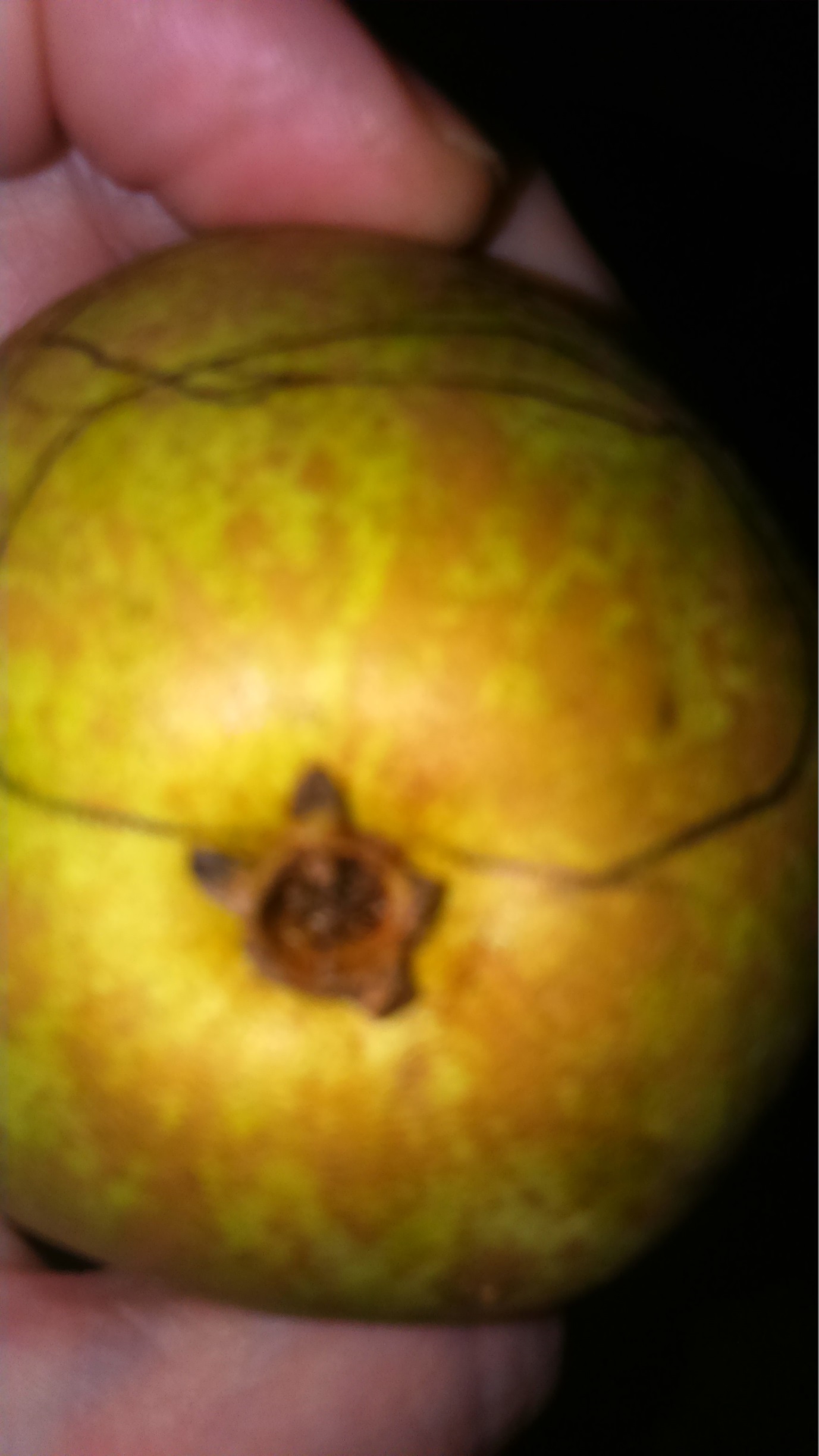 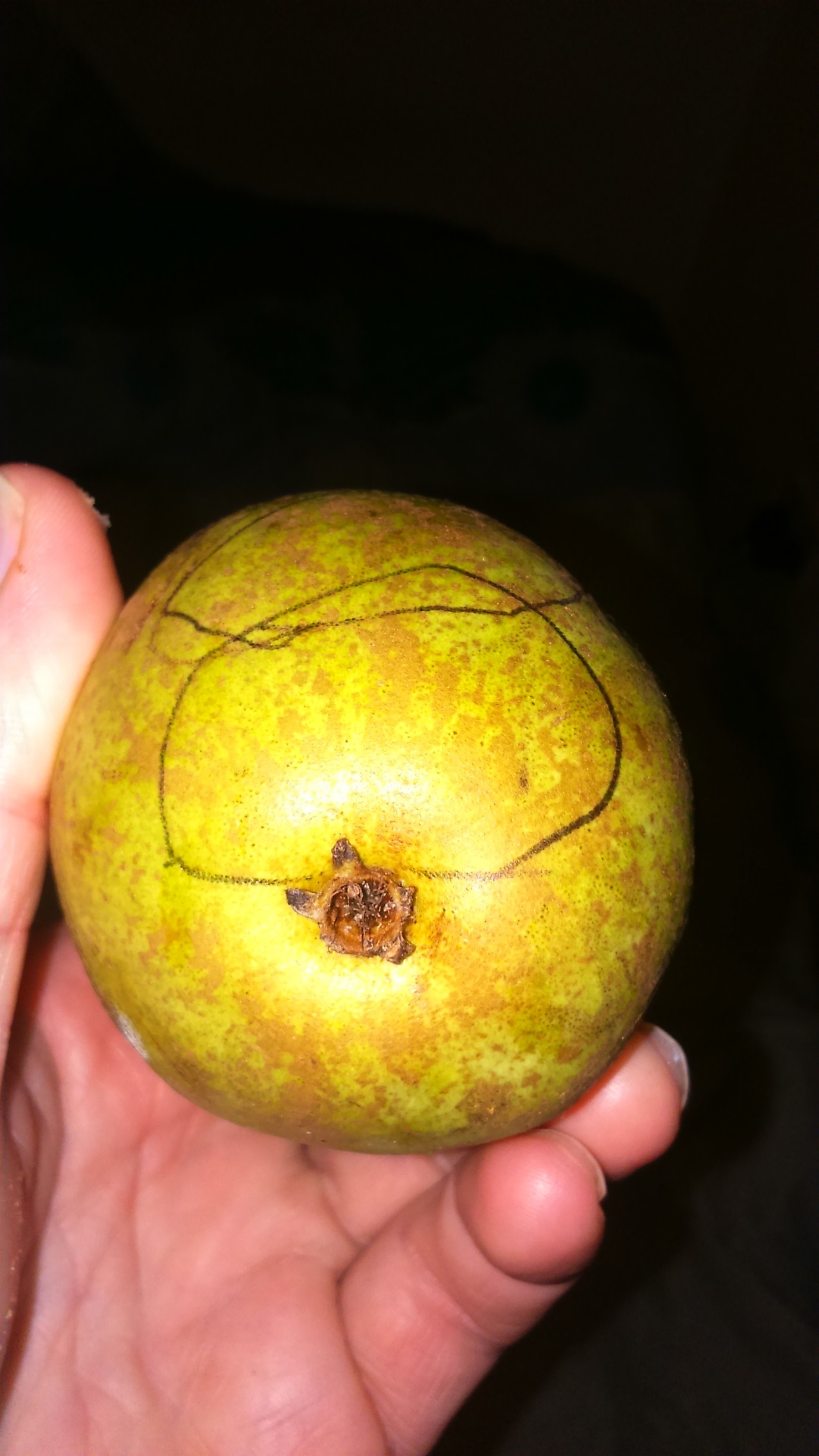 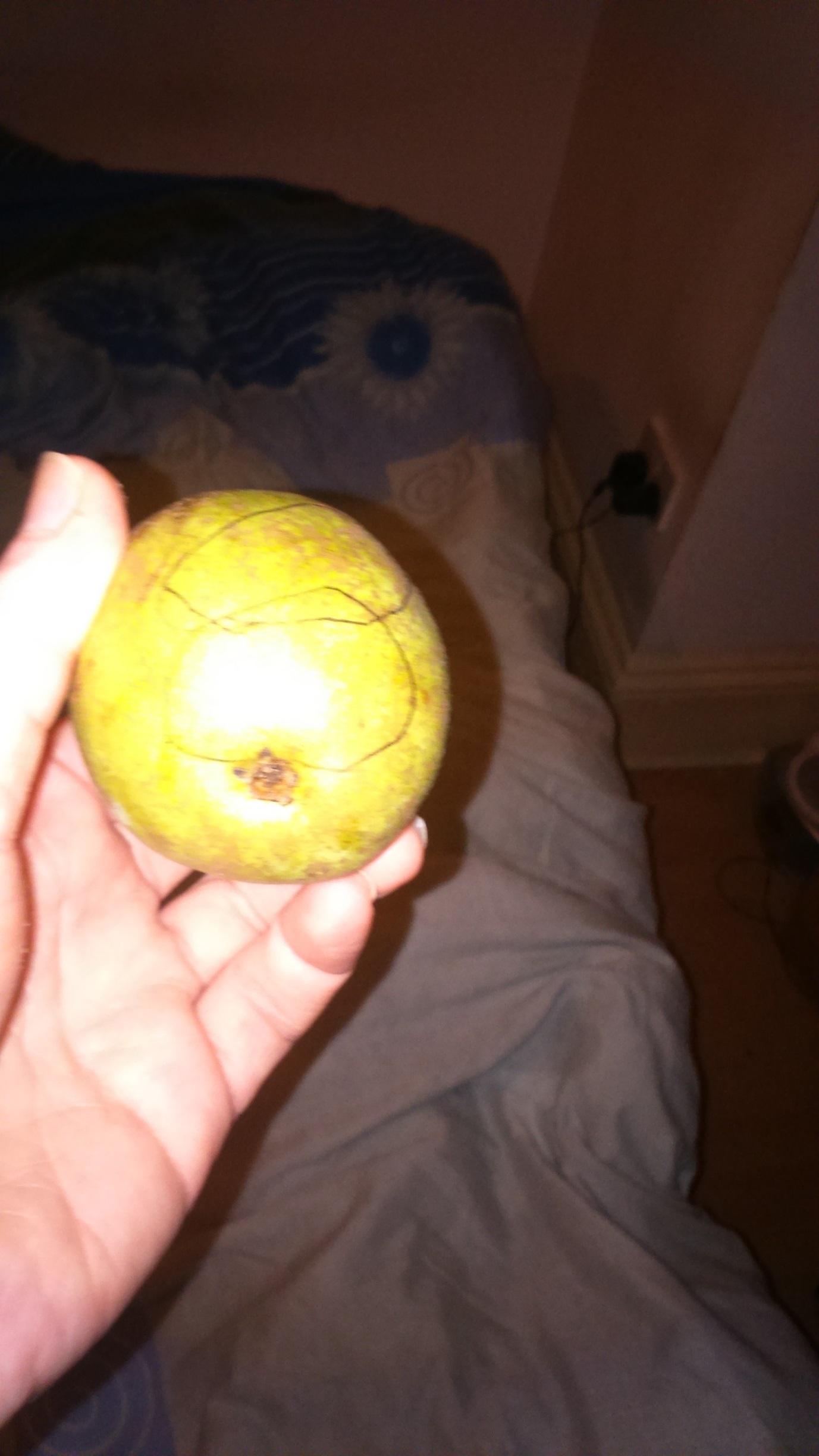 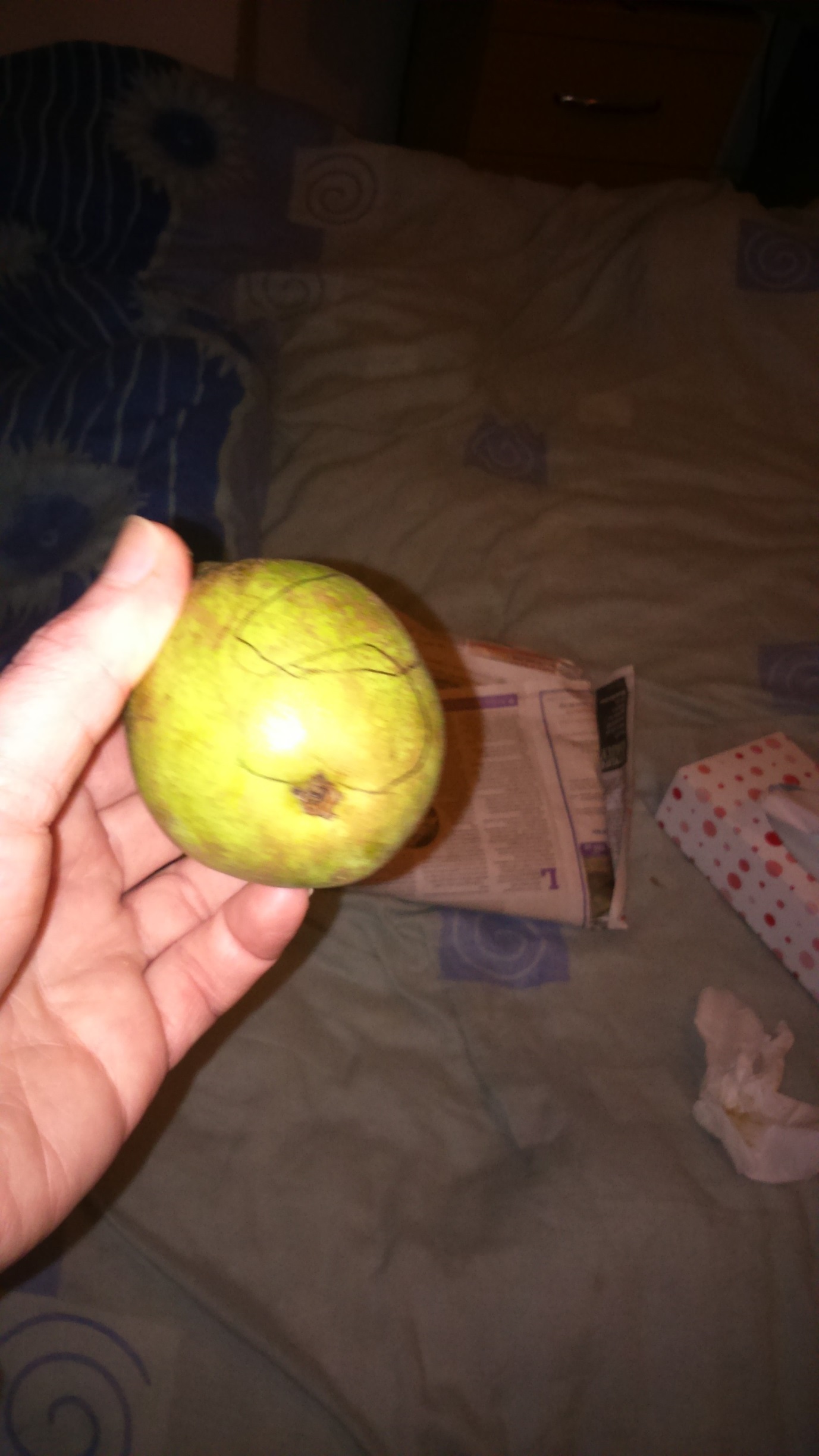 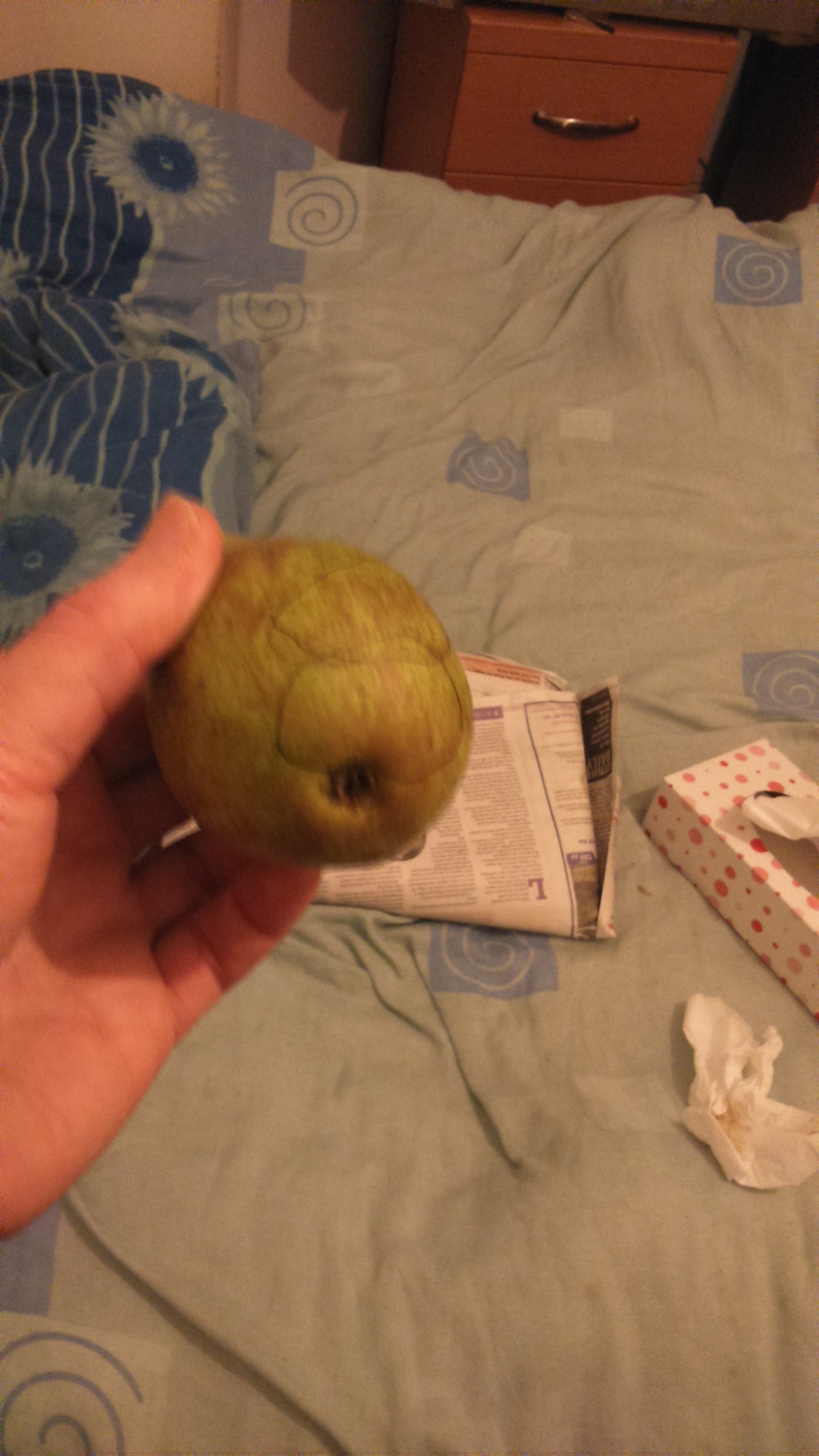 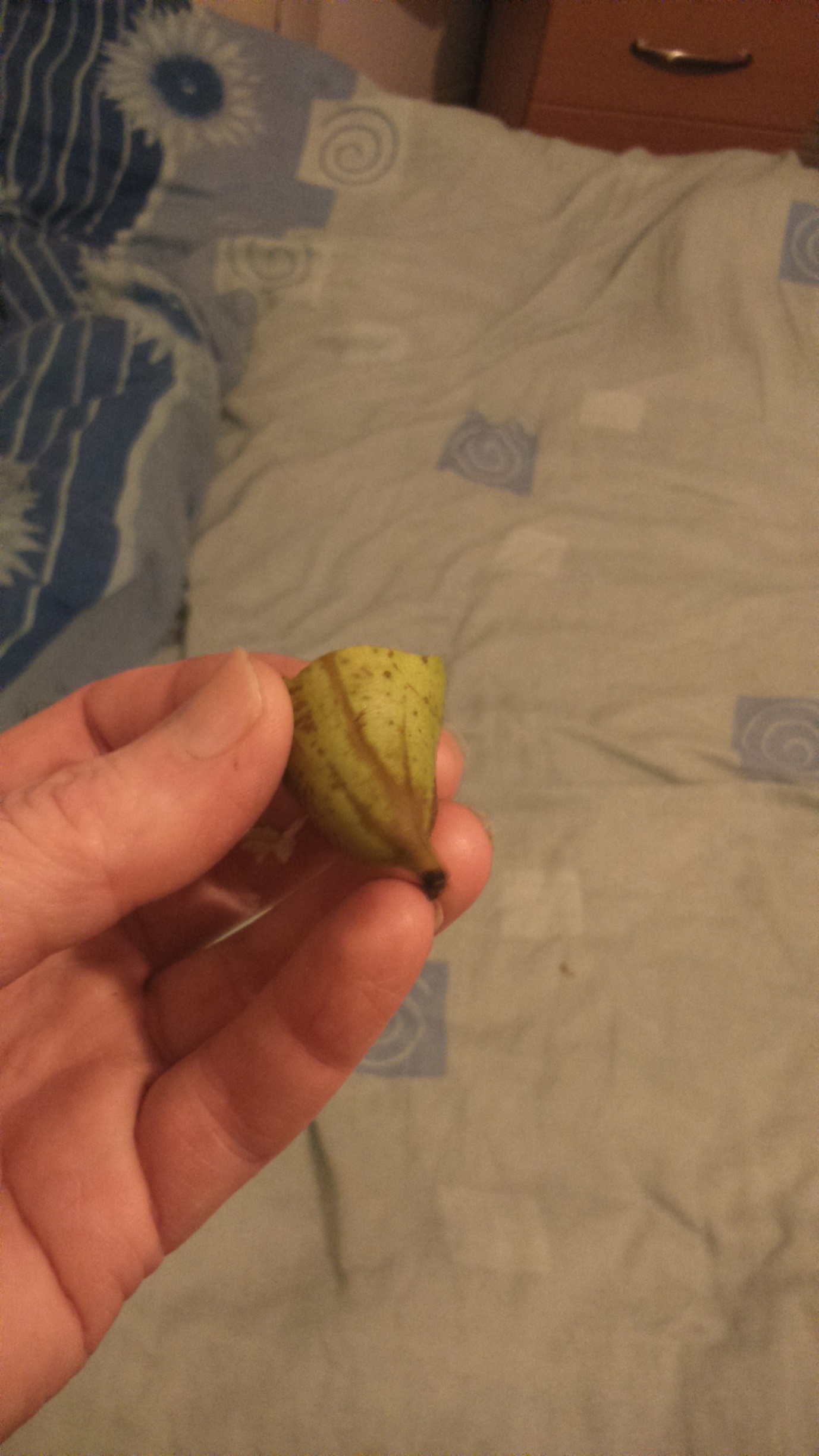 